ELECTRONIC GIVINGDuring the last meeting of the Board of Stewardship it was determined that they would like anyone who gives electronically to take a card from the communion sign up counter to place in the offering plate.RADIO BROADCAST & FLOWER CHARTSThe Altar Flower and Radio charts for 2019 are on the bulletin board across from the mailboxes.  The cost to sponsor a radio broadcast is $161.25 per week.  Families are welcome to go together to sponsor a broadcast.STEWARDSHIP NOTE – Matt. 2:11 – “And going into the house they saw the child with Mary his mother, and they fell down and worshiped him. Then, opening their treasures, they offered him gifts, gold and frankincense and myrrh.” Worship and the giving of gifts go together. This makes sense because God is the great Giver of every good gift, and we worship Him and desire to grow into His image. We receive His gifts in worship and then, being conformed to the likeness of His image, we imitate His generosity.There are several openings in January to sponsor the radio broadcast and flowers.  Please check the schedule and sign up.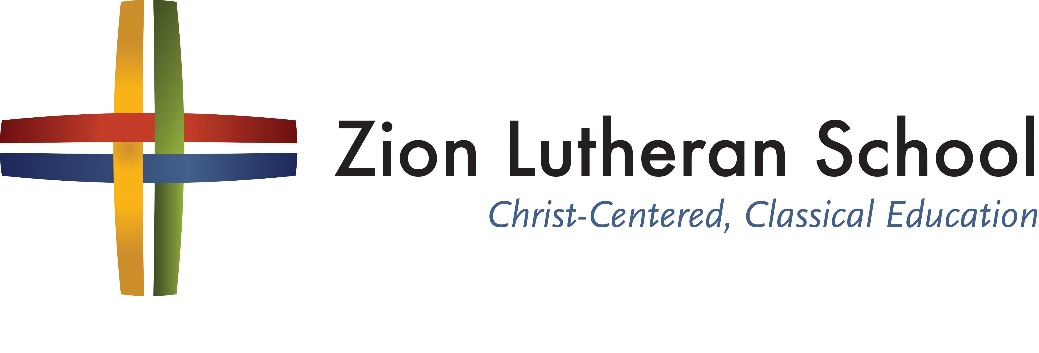 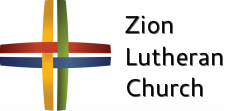 Announcements – January 6, 2019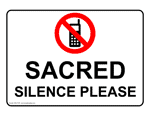 Please remember...to silence your cell phone upon entering the sanctuary.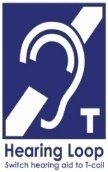 Zion’s sanctuary is equipped with a HEARING LOOP.  Please switch hearing aids to T-coil mode.  We have 2 headsets and receivers that persons without hearing aids can use. Ask an usher for assistance. 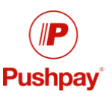 Forgot your offering?  Don’t have your checkbook or cash? Today or any day you can give in a new way!  Visit our website at zionkearney.com and click on the “giving” tab.  Or, text “zionkearney” (one word) to 77977.  You’ll receive a text back with instructions to start giving.Christmas Decorations… will be taken down and put away after bible study class at 11:15 today.  We welcome all who can stay and help.  With many hands it should not take long.All who provided a poinsettia for the Christmas season are welcome to take it home today. New Adult Instruction ClassA new adult instruction class will begin on Thursday, January 10.  If you are interested in becoming a member at Zion, or are interested in learning more about the Christian faith, please plan to attend.  You will receive a free "Luther's Small Catechism" as a lifelong tool for learning.  "Here We Stand...Together" is the theme Pastor Gaunt will follow for this class.  It will be offered in the Fellowship Hall, at 7:00 pm beginning January 10.Thank you to Ellen Koopman and Makenna Starkey for singing during the offering today.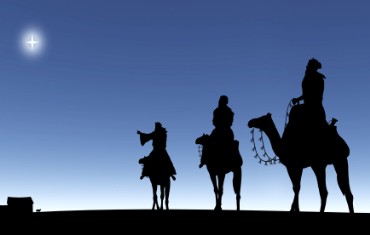 Voters MeetingThe January Voters Meeting is scheduled on January 20 at 10:30 in the Fellowship Hall.Adult Choir & Hand bells…will take a break in January and resume rehearsal in February. Mission ProjectJanuary through March of this year we will be collecting mission gifts for Lutherans for Life.  There are envelopes in the narthex which may be used, or you may mark your gift for Lutherans for Life and place it in the offering plate.LIFE QUOTES 2019January 6 “For Christians, then, ‘too many people’ is impossible. Each additional person affords another opportunity to love and give in the way that brings God Himself the highest joys. And in the neediness of every neighbor more, we encounter and embrace Christ Jesus (Matthew 25:40).” Rev. Michael W. Salemink, executive director of Lutherans For Life – A Life Quote from Lutherans For Life • www.lutheransforlife.orgYEAR END REPORTSThe Chairman of each Zion board and organization is asked to turn in a Year End Report to the Church office.  The most convenient way to receive these is by email. school@zionkearney.orgBIBLE READING CARDSA new set of Bible reading cards for the new year can be picked up in the Chruch entryway.  Each card is a tool to keep track of your Bible reading progress as you mark each chapter you have read in 2019.  God works through His word.School NewsENROLLMENT FOR THE 2019-2020 SCHOOL YEAR  Enrollment for the 2019-2020 school year is now open.  Please register early to make sure you have a spot.  Openings are filling fast. Enrollment forms are available at the office or on our website.The congregation is invited to attend the Kearney Area Storytelling festival at Zion on January 25th at 2:00 pm.Girls Basketball ScheduleBoys Basketball Schedule01/10@ Trinity Grand Island 4:30 pm01/15Christ Juniata HERE 4:15 pm01/19 & 20Roundball @ West Point01/31@ Our Redeemer North Platte 5:00 pm02/09Staplehurst Tournament @ Bee02/12Faith-Emmanuel York HERE 5:00pm02/16Our Redeemer North Platte Tournament02/22 & 23C-Club Tournament Concordia Seward01/15Christ Juniata HERE 5:15 pm01/26 & 27Roundball @ Arlington01/31@ Our Redeemer North Platte 6:00 pm02/02Trinity Grand Island Tournament02/09Staplehurst Tournament @ Bee02/12Faith-Emmanuel York HERE 6:00 02/16Our Redeemer North Platte Tournament02/22 & 23C-Club Tournament Concordia Seward